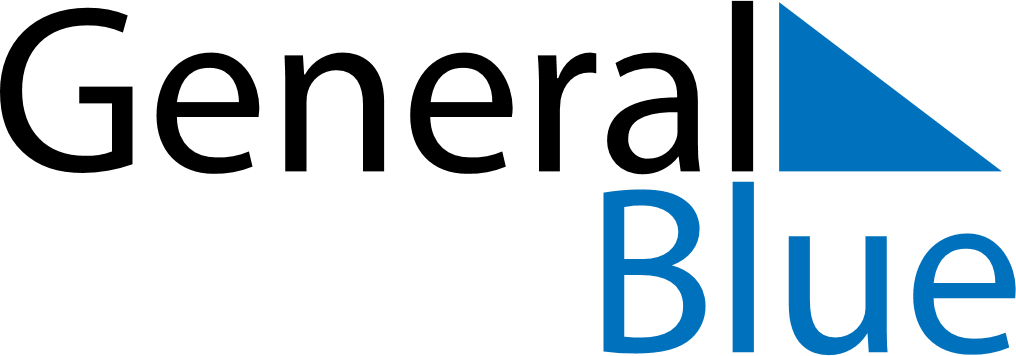 June 2024June 2024June 2024June 2024LuxembourgLuxembourgLuxembourgSundayMondayTuesdayWednesdayThursdayFridayFridaySaturday12345677891011121314141516171819202121222324252627282829L’anniversaire du Grand-Duc30